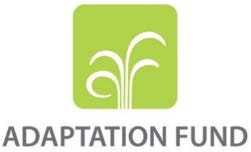 Title of Project/Programme:		     Country: 					     Thematic Focal Area: 			Type of Implementing Entity: 		Implementing Entity:                                        Executing Entities: 				     Amount of Financing Requested: 		      (in U.S Dollars Equivalent)Project Formulation Grant Request (available to NIEs only):  Yes        No        Amount of Requested financing for PFG:       (in U.S Dollars Equivalent)Letter of Endorsement (LOE) signed: Yes         No      NOTE: LOEs should be signed by the Designated Authority (DA). The signatory DA must be on file with the Adaptation Fund. To find the DA currently on file check this page: https://www.adaptation-fund.org/apply-funding/designated-authorities  Stage of Submission:         This concept has been submitted before  This is the first submission ever of the concept proposal  In case of a resubmission, please indicate the last submission date:  Please note that concept note documents should not exceed 50 pages, including annexes.Project/Programme Background and Context:Provide brief information on the problem the proposed project/programme is aiming to solve. Outline the economic social, development and environmental context in which the project would operate.Project/Programme Objectives:List the main objectives of the project/programme.Project/Programme Components and Financing:Fill in the table presenting the relationships among project components, activities, expected concrete outputs, and the corresponding budgets. If necessary, please refer to the attached instructions for a detailed description of each term.For the case of a programme, individual components are likely to refer to specific sub- sets of stakeholders, regions and/or sectors that can be addressed through a set of well defined interventions / projects.Projected Calendar:Indicate the dates of the following milestones for the proposed project/programmeDescribe the project/programme components, particularly focusing on the concrete adaptation activities of the project, and how these activities contribute to climate resilience. For the case of a programme, show how the combination of individual projects will contribute to the overall increase in resilience.Describe how the project/programme provides economic, social and environmental benefits, with particular reference to the most vulnerable communities, and vulnerable groups within communities, including gender considerations. Describe how the project/programme will avoid or mitigate negative impacts, in compliance with the Environmental and Social Policy and Gender Policy of the Adaptation Fund.Describe or provide an analysis of the cost-effectiveness of the proposed project/programme.Describe how the project/programme is consistent with national or sub-national sustainable development strategies, including, where appropriate, national adaptation plan (NAP), national or sub-national development plans, poverty reduction strategies, national communications, or national adaptation programs of action, or other relevant instruments, where they exist.Describe how the project/programme meets relevant national technical standards, where applicable, such as standards for environmental assessment, building codes, etc., and complies with the Environmental and Social Policy of the Adaptation Fund.Describe if there is duplication of project/programme with other funding sources, if any.If applicable, describe the learning and knowledge management component to capture and disseminate lessons learned.Describe the consultative process, including the list of stakeholders consulted, undertaken during project preparation, with particular reference to vulnerable groups, including gender considerations, in compliance with the Environmental and Social Policy and Gender Policy of the Adaptation Fund.Provide justification for funding requested, focusing on the full cost of adaptation reasoning.Describe how the sustainability of the project/programme outcomes has been taken into account when designing the project/programme.Provide an overview of the environmental and social impacts and risks identified as being relevant to the project/programme. 	PART III:  IMPLEMENTATION ARRANGEMENTS	Demonstrate how the project/programme aligns with the Results Framework of the Adaptation Fund1 The AF utilized OECD/DAC terminology for its results framework. Project proponents may use different terminology but the overall principle should still applyRecord of endorsement on behalf of the government2	Provide the name and position of the government official and indicate date of endorsement. If this is a regional project/programme, list the endorsing officials all the participating countries. The endorsement letter(s) should be attached as an annex to the project/programme proposal. Please attach the endorsement letter(s) with this template; add as many participating governments if a regional project/programme:Implementing Entity certification Provide the name and signature of the Implementing Entity Coordinator and the date of signature. Provide also the project/programme contact person’s name, telephone number and email address6. Each Party shall designate and communicate to the secretariat the authority that will endorse on behalf of the national government the projects and programmes proposed by the implementing entities.Project/Programme ComponentsExpected Concrete OutputsExpected OutcomesAmount (US$)1.2.3.4.5.6. Project/Programme Execution cost6. Project/Programme Execution cost6. Project/Programme Execution cost7. Total Project/Programme Cost7. Total Project/Programme Cost7. Total Project/Programme Cost8. Project/Programme Cycle Management Fee charged by the Implementing Entity (if applicable)8. Project/Programme Cycle Management Fee charged by the Implementing Entity (if applicable)8. Project/Programme Cycle Management Fee charged by the Implementing Entity (if applicable)Amount of Financing RequestedAmount of Financing RequestedAmount of Financing RequestedMilestonesExpected DatesStart of Project/Programme ImplementationMid-term Review (if planned)Project/Programme ClosingTerminal EvaluationChecklist of environmental and social principlesNo further assessment required for compliancePotential impacts and risks – further assessment and management required for complianceCompliance with the LawAccess and EquityMarginalized and Vulnerable GroupsHuman RightsGender Equality and Women’s EmpowermentCore Labour RightsIndigenous PeoplesInvoluntary ResettlementProtection of Natural HabitatsConservation of Biological DiversityClimate ChangePollution Prevention and Resource EfficiencyPublic HealthPhysical and Cultural HeritageLands and Soil ConservationProject Objective(s)1Project Objective Indicator(s)Fund OutcomeFund Outcome IndicatorGrant Amount (USD)Project Outcome(s)Project Outcome Indicator(s)Fund OutputFund Output IndicatorGrant Amount (USD)(Enter Name, Position, Ministry)Date: (Month, day, year)Name & SignatureImplementing Entity CoordinatorName & SignatureImplementing Entity CoordinatorDate: (Month, Day, Year)Tel. and email:Project Contact Person:Project Contact Person:Tel. And Email:Tel. And Email: